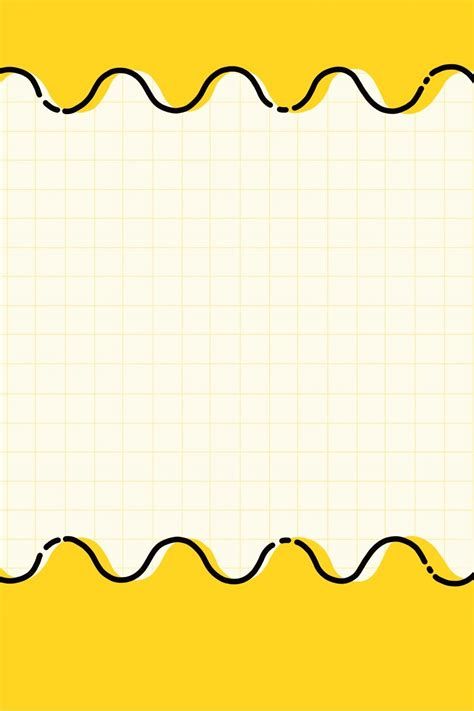 ข้อมูลเชิงสถิติเรื่องร้องเรียนการทุจริตประจำปี 2564-2565ขององค์การบริหารส่วนตำบลนางหลง